  MEVAGISSEY PARISH COUNCILmevagisseyparishcouncil.co.ukChairman										Clerk to the CouncilMr M Roberts										Mr P HowsonRowan											TrevellionTregoney Hill										School HillMevagissey										MevagisseyPL26 6RF										PL26 6TH01726 842267										07570 832669michaeljohnroberts@hotmail.co.uk							              mevaclerk@btinternet.comTo all members of the Parish CouncilDear Councillor,				PARISH COUNCIL PLANNING MEETING You are summoned to attend the next planning meeting.It will be held at the Mevagissey Activity Centre on Friday 17 June 2022 starting at 7pm.The order of business is given below.Yours faithfully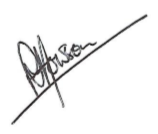 PJ HowsonClerk to the Council10 June 2022AGENDA1.	To receive Apologies. 2.	To receive Declarations of Interest and Gifts.3.	Public participation. 4.	Planning applications.4a.	PA22/04029 : Replacement and extension of external stairs, historic door reinstated, and a new window installed on side elevation of the third floor.  Ilow An Mor West Wharf Mevagissey Cornwall PL26 6UJ4b.	PA22/04030 : Listed Building Consent for the replacement and extension of external stairs, historic door reinstated, and a new window installed on side elevation of the third floor.  Ilow An Mor West Wharf Mevagissey Cornwall PL26 6UJ4c.	PA22/05036 : Extension and replacement of existing balcony to dwelling.  17 Lavorrick Orchards Mevagissey Cornwall PL26 6TL4d.	PA22/05105 : Listed building consent for proposed change of use of shop (Use Class E) to one bedroom apartment.  14 Church Street Mevagissey Cornwall PL26 6SP4e.	PA22/05246 : Listed building consent for demolition of redundant toilet block and new construction on existing foot print with extensions to ground and first floor.  Harbour Office East Wharf Mevagissey Cornwall PL26 6QQ4f.	PA22/05397 : Non-material amendment in relation to decision notice PA21/06129 dated 04/08/2021 - overall height of lower ground extension to be raised by 450mm.  3 Higher Lavorrick Mevagissey Cornwall PL26 6TB5.	Planning decisions (for information).PA22/01262 : Listed Building Consent for the replacement of 2 x 2nd floor bedroom windows with new timber frames  6A Fore Street Mevagissey Cornwall PL26 6UQ					APPROVED6.	Other planning matters.6a.	Guidelines for members representing the Council at Planning Committee meetings (minute 2022/03(P)/9c refers).6b.	To consider a resident’s proposal to ask Ocean Housing to agree an ‘open space’ policy.6c.	Proposal to open talks with Orchard Dean regarding The Hollies and where they are with the build (Cllr. Christie).  7.	Date of next planning meeting: 22 July 2022.NOTE: The meeting will include an opportunity for members of the public to make representations and give evidence on any item appearing on this agenda.  No member of the public may speak for longer than three minutes.  The meeting has been advertised as a public meeting and as such could be recorded by broadcasters, the media or members of the public.  